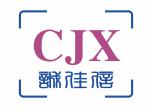       北京诚佳信工程管理有限公司公开招标文件项目名称：广西防城港市东湾红树林国家级湿地公园PPP项目修建性详细规划及初步设计服务  项目编号：FCZC2021-G3-000010-BJCJ招   标   人：防城港市林业局采购代理机构：北京诚佳信工程管理有限公司2021 年  1 月目     录第一章  公告	2第二章  服务需求一览表	5第三章  评审方法	10第四章  投标人须知	17一    总则	21二    公开招标文件	24三    投标文件	25四    投标	29五    开标、资格审查与评标	29六    合同授予	33七    其他事项	35第五章  投标文件格式	36第六章  合同条款及格式	49第一章  公告一、项目基本情况：项目编号：FCZC2021-G3-000010-BJCJ项目名称：广西防城港市东湾红树林国家级湿地公园PPP项目修建性详细规划及初步设计服务预算金额：人民币陆佰叁拾叁万柒仟壹佰元整（¥6337100.00）。其中：修建性详细规划：人民币壹佰肆拾伍万伍仟壹佰元整（¥1455100.00）；初步设计（含方案设计）：人民币肆佰捌拾捌万贰仟元整（¥4882000.00）。最高限价为：人民币陆佰叁拾叁万柒仟壹佰元整（¥6337100.00）。其中：修建性详细规划：人民币壹佰肆拾伍万伍仟壹佰元整（¥1455100.00）；初步设计（含方案设计）：人民币肆佰捌拾捌万贰仟元整（¥4882000.00）。采购需求：合同履行期限：合同签订之日15个工作日提交修建性详细规划，修建性规划评审通过后15个工作日内提交方案设计文件，方案设计评审通过后20个工作日提交初步设计文件（含设计概算）,通过评审后5个工作日内提供最终成果。本项目不接受联合体投标。二、申请人的资格要求：1.符合《中华人民共和国政府采购法》第二十二条规定；2.本项目需落实的政府采购政策：本项目适用政府采购促进中小企业、监狱企业发展、促进残疾人就业、节能环保等有关政策，具体详见招标文件；3.本项目的特定资格要求：同时具有风景园林工程设计专项甲级和城乡规划乙级及以上资质；拟派本项目项目负责人须具有一级注册建筑师证书；技术负责人具有园林专业高级工程师（提供相关证书证明）；拟派人员为本单位人员，在本单位缴纳社会保险。4.具有国内法人资格，注册经营范围满足所采购内容的供应商；5.对在“信用中国”网站、中国政府采购网等渠道列入失信被执行人、重大税收违法案件当事人名单、政府采购严重违法失信行为记录名单及其他不符合《中华人民共和国政府采购法》第二十二条规定条件的供应商，将被拒绝参与本次政府采购活动；6.单位负责人为同一人或者存在直接控股、管理关系的不同的供应商，不得参加同一合同项下的政府采购活动。除单一来源采购项目外，为该采购项目提供整体设计、规范编制或者项目管理、监理、检测等服务的供应商，不得再参加该采购项目的其他采购活动。三、获取招标文件：时间：自本公告发布之时起至 2021 年2月2日17 时30分（北京时间，法定节假日除外）地点：政采云平台方式：由潜在供应商登陆政采云平台进行报名登记并免费下载采购文件电子版,并根据采购文件规定的截标时间和地点提交响应文件。注：为配合项目实施机构进行政府采购项目执行和备案，未在政采云注册的供应商可在获取招标文件后登录政采云进行注册，如在操作过程中遇到问题或者需要技术支持，请致电政采云客服热线：400-881-7190。四、提交投标文件截止时间、开标时间和地点：时间：2021年 2月23日9时30分（北京时间）地点：防城港市公共资源交易中心开标室（防城港市迎宾路红树林大厦东塔）开标时间：2021年2月23日9时30分（北京时间） 开标地点：防城港市公共资源交易中心开标室（防城港市迎宾路红树林大厦东塔）五、公告期限：自本公告发布之日起5个工作日。其他补充事项：网上查询地址：中国政府采购网、广西壮族自治区政府采购网、广西防城港政府采购网站、防城港市公共资源交易中心七、对本次招标提出询问，请按以下方式联系。1.采购人信息：名 称：防城港市林业局  地 址：防城港市中心区万山路500号联系方式：曾瑞艳，0770-2800133 2.采购代理机构信息：名 称：北京诚佳信工程管理有限公司地 址：南宁市青秀区古城路26号安监局生活区9栋A座0203室联系方式：陈蓉，0771-2867147 3.采购监管部门：名 称：防城港市政府采购管理中心电 话：0770-61023194.项目联系方式项目联系人：陈蓉电话：0771-2867147 采购人：防城港市林业局            采购代理机构：北京诚佳信工程管理有限公司     2021 年1月26日第二章  服务需求一览表说明：1、本服务需求一览表中标注★号的部分为实质性要求和条件。2、本服务需求一览表中内容如与第六章“合同条款及格式”相关条款不一致的，以本表为准。3、本次服务采购最高限价为：人民币陆佰叁拾叁万柒仟壹佰元整（6337100.00 元）。其中：修建性详细规划：人民币壹佰肆拾伍万伍仟壹佰元整（1455100.00元）；初步设计（含方案设计）：人民币肆佰捌拾捌万贰仟元整（4882000.00元）。第三章  评审方法综合评分法（一）评标委员会以招标文件为依据，对投标文件进行评审，对投标人的投标报价、技术文件及商务文件等三部分内容按百分制打分，其中价格分15分，技术分55分，商务分30分。（评审时，对于带有主观因素的评分，应由各评委独立进行定档打分。）（二）评分细则：（按四舍五入取至小数点后两位）1、价格分……………………………………………………………………15分（1）对于非专门面向中小企业的项目，对小型和微型企业产品的价格给予10%的价格扣除，扣除后的价格为评标价，即评标价＝投标报价×（1-10%）；（以投标人按第五章“投标文件格式”要求提供的《报价表》和《中小企业声明函》为评分依据）（2）对大中型企业和其他自然人、法人或者其他组织与小型、微型企业组成联合体，且联合体协议中约定小型、微型企业的协议合同金额占到联合体协议合同总金额30%以上的，给予2%的价格扣除，扣除后的价格为评标价，即评标价＝投标报价×（1-2%）；（以投标人按第五章“投标文件格式”要求提供的《报价表》、《中小企业声明函》和《联合体协议书》为评分依据）（3）投标产品提供企业按《关于政府采购支持监狱企业发展有关问题的通知》(财库[2014]68号)认定为监狱企业的，在政府采购活动中，监狱企业视同小型、微型企业。（以投标人按第五章“投标文件格式”要求提供的《报价表》和由省级以上监狱管理局、戒毒管理局(含新疆生产建设兵团)出具的属于监狱企业的证明文件为评分依据。（4）投标产品提供企业按《关于促进残疾人就业政府采购政策的通知》(财库〔2017〕141号)认定为残疾人福利性单位的，在政府采购活动中，残疾人福利性单位视同小型、微型企业。残疾人福利性单位参加政府采购活动时，应当提供该通知规定的《残疾人福利性单位声明函》，并对声明的真实性负责。声明函应随成交结果同时公告，接受社会监督。（以投标人按第五章“投标文件格式”要求提供的《报价表》和《残疾人福利性单位声明函》为评分依据）。（5）除上述情况外，评标价＝投标报价；（6）评标委员会认为投标人的报价明显低于其他通过符合性审查投标人的报价，有可能影响服务质量或者不能诚信履约的，应当要求其在评标现场合理的时间内提供书面说明，必要时提交相关证明材料；投标人不能证明其报价合理性的，评标委员会应当将其作为无效投标处理。（7）价格分计算公式： 　投标人最低评标价金额某投标人价格分 ＝                         ×15分                   　      某投标人评标价金额2．技术分…………………………………………………………………………55分对项目解读与理解（满分10分，未提供或未达到一档要求的计0分。）一档（3分）：未完全分析项目发展背景，对规划核心问题把握不够准确，与采购方的需求有较大的偏差；二档（6分）：简要分析项目发展背景和现状情况，简要提出规划内容，较符合采购方的需求；三档（10分）：充分分析了项目发展背景和现状情况，包括分析广西防城港市东湾红树林国家级湿地公园PPP项目的自然环境条件、相关其他条件，及分析现状的广西防城港市东湾红树林国家级湿地公园资源基础及其建设程度；并判定规划核心内容，提供科学合理的规划思路，符合采购方的需求。应提出体现本项目公益性、科普宣教、红树林湿地生态系统多样性、完整性、及结合项目实际环境特点、地方文化特色等综合的主题规划设计理念。（2）规划、设计方案（满分35分，未提供或未达到一档要求的计0分。）一档(10分)：规划目标定位的科学性、合理性、可操作性不够，不符合本规划，未体现重点难点分析，解决方案落实一般、不满足招标文件要求；二档（20分）：规划目标定位科学、合理、可操作性较强，符合本规划；规划内容框架比较完整，重点难点分析较突出，解决方案落实较好、较可行；规划总体布局的完整性、科学性、合理性较好；规划内容较详实；满足招标文件要求；三档(35分)：规划目标定位科学、合理、可操作性强，完全符合本规划；规划内容框架完整，重点难点分析突出，解决方案落实清楚、到位；规划总体布局完整、科学、合理；规划内容详实、具体；重要节点规划设计效果表现丰富、美观，具有前瞻性；建筑设计及园林景观规划设计突显地方文化特色，具有创意性、造型新颖，符合相关规范技术要求；规划研究方法科学合理，生态保护技术措施完善，其他相关专项规划设计完整。符合相关规划、湿地公园等行业法规要求的基础上，体现本项目公益性、科普科研、基础设施等内容的基础上，合理体现符合本项目的经营收益性内容。服务内容应优于招标文件要求。（3）规划、设计进度及进度保证措施（满分10分，未提供或未达到一档要求的计0分。）一档(3分)：进度控制措施简单、保证措施不明确，设计进度及进度保证措施框架不完整，未结合实际情况进行数据分析研究及现场调研，未体现工作进度安排和设备安排，项目实施规范以及项目组织不完备，基本符合招标文件需求；二档(6分)：进度控制措施基本合理、保证措施得当，设计进度及进度保证措施框架较完整，能结合实际情况对现场调研、框架思路、数据分析研究、规划设计、讨论反馈意见、规划终稿提交等步骤进行相关分析；有较为明确的人员和设备安排，实施规范以及项目组织较完善，符合招标文件需求；三档(10分)：进度控制措施合理、有明确的项目质量目标、保证措施完善，能结合实际情况对现场调研、框架思路、数据分析研究、规划初稿、讨论反馈意见、规划终稿提交等步骤进行相关分析，且有较明确的时间节点。6步骤中各部分工作有较清晰的人力数量、设备数量安排、工作量安排，且对成果有数量和质量要求。项目实施规范以及项目组织完善，完全符合招标文件需求。3.商务分…………………………………………………………………………30分（1）投标人拥有环境工程（水污染防治工程）专项乙级及以上或林业调查规划设计乙级及以上资质的得4分，没有不得分；具有建筑行业甲级及以上或市政行业甲级及以上设计资质的得2分，没有不得分；（满分6分）(2）项目负责人应具有一级注册建筑师证书，同时具有高级工程师职称的得4分；项目负责人应具具有一级注册建筑师证书，同时具有工程师职称的得2分；（满分4分）本标段其他拟投入本项目组人员中（不含项目负责人、技术负责人）：每有一人具有注册城乡规划师证书的的得2分，最高得2分；每有一人具有注册建筑师证书的的得2分，最高得2分；每有一人具有注册环保工程师的的得2分，最高得2分。每有一人具有注册造价工程师的得2分，最高得2分。每有一人具有植物学、生态学、园林、林学和自然保护区学等林业相关专业其中一样的高级工程师的得1分，最高得4分；（满分12分）(注：需提供拟投入人员身份证复印件、职称证或注册证复印件及近期连续三个月依法缴纳社保缴纳凭证复印件，未提供的不得分。）(3)投标人通过ISO9001系列国际质量体系认证得1分,通过ISO14001环境管理体系认证得1分，通过ISO45001系列职业健康安全体系认证的得1分；每一个证书得1分（满分3分）。（投标文件中提供认证证书复印件，未提供不得分）（4）投标人自2017年1月以来具有湿地公园类规划或设计业绩的，得1分，满分1分。（提供中标通知书或者合同协议书复印件作为业绩证明资料，未提供不得分）(5)投标人具有省级及以上规划或景观设计类奖项的每有一个得1分，投标人具有市级规划或景观设计类设计奖项的每有一个得0.5分；提供相关证明材料，未提供不得分（满分2分）（6）售后服承诺（满分2分）一档（0.5分）：满足招标文件售后服务要求，售后服务方案及措施简单、基本可行；二档（1分）：在满足一档基础上，售后服务方案描述较详细，对服务措施、处理问题响应时间描述具有可行性；三档（2分）：在满足二档基础上，后续服务方案内容描述详细全面、针对性强、可操作性强，各项保障方法及措施齐全。及时且满足设计进度要求，积极配合施工建设及验收，项目服务团队成员优于采购文件要求。设计回访及时，设计团队负责人员能及时到达现场处理工程设计问题。（三）总得分＝1＋2＋3 。（四）中标标准：（1）评标委员会将按总得分由高到低排列中标候选供应商顺序（总得分相同时，依次按磋商报价低优先、技术分高优先、质量保证期长优先、处理问题到达时间短优先的顺序排列）并推荐中标候选供应商。采购人应当确定评审委员会推荐排名第一的中标候选人为中标人。（2）排名第一的中标候选人放弃中标、因不可抗力提出不能履行合同，或者招标文件规定应当提交履约保证金而在规定的期限内未能提交的，采购人可以确定排名第二的中标候选人为中标人。排名第二的中标候选人因前款规定的同样原因不能签订合同的，采购人可以确定排名第三的中标候选人为中标人，其余以此类推。第四章  投标人须知投标人须知前附表本表是关于本次采购项目的具体资料，是对后列条款的具体补充和修改。所有与本次采购有关的事宜，以本表规定的为准。一    总则1.  项目概况1.1  采购人：见投标人须知前附表。1.2  采购代理机构：见投标人须知前附表。1.3  项目名称：见投标人须知前附表。1.4  项目编号：见投标人须知前附表1.5  采购预算：见投标人须知前附表。1.6  资金来源：财政性资金。1.7  获取招标文件的方式：见投标人须知前附表。1.8  预留采购份额：见投标人须知前附表。2.  政府采购信息发布媒体：2.1  与本项目相关的政府采购业务信息（包括公开招标公告、中标公告及其更正事项等）将在以下媒体上发布：中国政府采购网、广西壮族自治区政府采购网、广西防城港政府采购网站、防城港市公共资源交易中心。2.2  本项目公开招标公告期限为公告发布之日起5个工作日。3.  投标人资格要求：3.1  投标人未被列入失信被执行人、重大税收违法案件当事人名单、政府采购严重违法失信行为记录名单，且应符合《中华人民共和国政府采购法》第二十二条规定的下列投标人资格条件：（1）具有独立承担民事责任的能力；（2）具有良好的商业信誉和健全的财务会计制度；（3）具有履行合同所必需的设备和专业技术能力；（4）有依法缴纳税收和社会保障资金的良好记录；（5）参加政府采购活动前三年内，在经营活动中没有重大违法记录；（6）法律、行政法规规定的其他条件。3.2  针对本项目，投标人应具备的特定条件：见投标人须知前附表。3.3  投标人须知前附表规定接受联合体投标的，两个以上供应商可以组成一个投标联合体，以一个投标人的身份共同参加投标。以联合体形式参加投标的，联合体各方均应当符合本章第3.1项的要求，至少应当有一方符合本章第3.2项的要求；联合体各方应签订共同投标协议，明确联合体各方承担的工作和相应的责任，并将共同投标协议连同投标文件一并提交采购代理机构；由同一专业的单位组成的联合体，按照资质等级最低的单位确定资质等级；联合体各方不得再以自己名义单独或组成新的联合体参加同一项目同一分标投标，否则与之相关的投标文件作废；投标联合体的业绩和信誉按联合体主体方（或牵头方）计算。联合体投标人的名称应统一按“××××公司与××××公司的联合体”的规则填写；联合体各方均应在《联合体协议》的签章处签章（包括单位公章和法人签字或盖章），其他投标材料签章处可由联合体牵头方签章。（本项目不接受联合体投标。）3.4  投标人不得直接或间接地与为本次采购的项目内容进行设计、编制规范和其他文件的咨询公司、采购代理机构或其附属机构有任何关联。 4.质疑4.1  投标人认为招标文件、采购过程或中标结果使自己的合法权益受到损害的，应当在知道或者应知其权益受到损害之日起七个工作日内，以书面形式向采购人、采购代理机构提出质疑。4.2提出质疑的投标人应当是参与所质疑项目采购活动的供应商，质疑函应按财政部发布《政府采购供应商质疑函范本》编制，质疑函内容或格式不符合其规定的，投标人应按该范本要求进行修改后重新提交。其必须在法定质疑期内一次性提出针对同一采购程序环节的质疑。供应商对同一采购程序环节重复提出质疑的，采购代理机构将不予受理。且其质疑行为和质疑函内容应当符合《政府采购质疑和投诉办法》（中华人民共和国财政部令第94号）规定，4.3供应商质疑实行实名制，其质疑应当有具体的质疑事项及事实根据，质疑应当坚持依法依规、诚实信用原则，不得进行虚假、恶意质疑。4.4供应商提交质疑应当提交质疑函和必要的证明材料，质疑函应当包括下列内容：（1）供应商的姓名或者名称、地址、邮编、联系人及联系电话；（2）质疑项目的名称、编号；（3）具体、明确的质疑事项和质疑事项相关的请求；（4）事实依据；（5）必要的法律依据；（6）提起质疑的日期；质疑书应当署名。供应商为自然人的，应当由本人签字；质疑供应商为法人或者其他组织的，应当由法定代表人、主要负责人签字或其授权代表签字或盖章并加盖公章。4.5 质疑供应商可以委托代理人办理质疑事务。委托代理人办理质疑事务时，除提交质疑书外，还应当提交质疑供应商的授权委托书，授权委托书应当载明委托代理的具体权限和事项；提交委托代理人身份证明复印件（原件备查）。4.6  质疑供应商提起质疑应当符合下列条件：（1）质疑供应商是参与所质疑政府采购活动的供应商，以联合体形式参加政府采购活动的，其质疑应当由组成联合体的所有供应商共同提出；（2）质疑函内容符合本章第4.4项的规定；（3）在质疑有效期限内提起质疑；（4）属于所质疑的采购人或采购人委托的采购代理机构组织的采购活动；（5）同一质疑事项未经采购人或采购人委托的采购代理机构质疑处理； （6）供应商对同一采购程序环节的质疑应当在质疑有效期内一次性提出；（7）供应商提交质疑应当提交必要的证明材料，证明材料应以合法手段取得；（8）财政部门规定的其他条件。4.7  采购人或采购人委托的采购代理机构自受理质疑之日起七个工作日内，对质疑事项作出答复，并以书面形式通知质疑供应商及其他有关供应商。5.  投诉5.1  供应商认为采购文件、采购过程、中标和成交结果使自己的合法权益受到损害的，应当首先依法向采购人或采购人委托的采购代理机构提出质疑。对采购人、采购代理机构的答复不满意，或者采购人、采购代理机构未在规定期限内做出答复的，供应商可以在答复期满后15个工作日内向防城港市政府采购管理中心提起投诉。5.2  投诉人投诉时，应当提交投诉书，并按照被投诉采购人、采购代理机构和与投诉事项有关的供应商数量提供投诉书的副本。投诉书应当包括下列主要内容（如材料中有外文资料应同时附上对应的中文译本）：（1）投诉人和被投诉人的名称、地址、电话等； （2）具体的投诉事项及事实依据；（3）质疑和质疑答复情况及相关证明材料； （4）提起投诉的日期。    投诉书应当署名。投诉人为自然人的，应当由本人签字；投诉人为法人或者其他组织的，应当由法定代表人或者主要负责人签字盖章并加盖公章。5.3  投诉人可以委托代理人办理投诉事务。代理人办理投诉事务时，除提交投诉书外，还应当提交投诉人的授权委托书，授权委托书应当载明委托代理的具体权限和事项。5.4  投诉人提起投诉应当符合下列条件：（1）投诉人是参与所投诉政府采购活动的供应商；（2）提起投诉前已依法进行质疑；（3）投诉书内容符合本章第5.2项的规定；（4）在投诉有效期限内提起投诉；（5）属于防城港市政府采购管理中心管辖；（6）同一投诉事项未经防城港市政府采购管理中心投诉处理；（7）国务院财政部门规定的其他条件。5.5  防城港市政府采购管理中心自受理投诉之日起30个工作日内，对投诉事项作出处理决定，并以书面形式通知投诉人、被投诉人及其他与投诉处理结果有利害关系的政府采购当事人。5.6  防城港市政府采购管理中心在处理投诉事项期间，可以视具体情况暂停采购活动。二    公开招标文件6.  公开招标文件的组成6.1  本公开招标文件包括六个章节，各章的内容如下：第一章  公告第二章  服务需求一览表第三章  评标方法第四章  投标人须知第五章  投标文件格式第六章  合同条款及格式6.2  根据本章第7.1项的规定对公开招标文件所做的澄清、修改，构成招标文件的组成部分。当公开招标文件与招标文件的澄清和修改就同一内容的表述不一致时，以最后发出的书面文件为准。7.  招标文件的澄清和修改7.1  投标人应认真审阅本公开招标文件，如有疑问，或发现其中有误或有要求不合理的，应在投标人须知前附表规定的投标人要求澄清的截止时间前以书面形式要求采购人或采购代理机构对招标文件予以澄清；否则，由此产生的后果由投标人自行负责。7.2  采购人或采购代理机构必须在投标截止时间十五日前，以书面形式答复投标人要求澄清的问题，并将不包含问题来源的澄清通知所有招标文件收受人，除书面澄清以外的其他澄清方式及澄清内容均无效；同时，采购代理机构在本章第2.1项规定的政府采购信息发布媒体上发布更正公告。如果澄清发出的时间距投标截止时间不足十五日，则相应延长投标截止时间。7.3 采购人或采购代理机构对已发出的招标文件进行必要澄清或修改的，应在投标截止时间十五日前，在本章第2.1项规定的政府采购信息发布媒体上发布更正公告。如果修改招标文件的时间距投标截止时间不足十五日，则相应延长投标截止时间。请各投标人随时关注网站动态，代理机构将不再另行电话通知。7.4  采购人和采购代理机构可以视采购具体情况，延长投标截止时间和开标时间，但至少应当在投标截止时间三日前，在本章第2.1项规定的政府采购信息发布媒体上发布变更公告。请各投标人随时关注网站动态，代理机构将不再另行电话通知。三    投标文件8.  投标文件的编制8.1  投标人应仔细阅读招标文件，在充分了解招标的内容、服务内容及要求和商务条款以及实质性要求和条件后，编写投标文件。8.2  对招标文件的实质性要求和条件作出响应是指投标人必须对招标文件中标注为实质性要求和条件的服务内容及要求、商务条款及其它内容作出满足或者优于原要求和条件的承诺。8.3  招标文件中标注★号的内容为实质性要求和条件。未标注★号的内容在评标时不得作为判定投标无效的依据。8.4  投标文件应用不褪色的材料书写或打印，保证其清楚、工整，相关材料的复印件应清晰可辨认。投标文件字迹潦草、表达不清、模糊无法辨认而导致非唯一理解是投标人的风险，很可能导致该投标无效。8.5  第五章“投标文件格式”中规定了投标文件格式的，应按相应格式要求编写。8.6  投标文件应由投标人的法定代表人或其委托代理人在凡规定签章处逐一签字或盖章并加盖单位公章。投标文件应尽量避免涂改、行间插字或删除。如果出现上述情况，改动之处应加盖单位公章或由投标人的法定代表人或其委托代理人签字或盖章确认。8.7  投标文件应编制目录，且页码清晰准确。8.8 投标文件的正本和副本应分别装订成册，封面上应清楚地标记“正本”或“副本”字样，并标明项目名称、项目编号、投标人名称等内容。副本可以采用正本的复印件，当副本和正本不一致时，以正本为准。投标人应准备报价文件正本、资格文件、技术文件和商务文件正本各一份，副本份数见投标人须知前附表。9.  投标语言文字及计量单位9.1  投标人的投标文件以及投标人与采购人、采购代理机构就有关投标的所有往来函电统一使用中文（特别规定除外）。9.2  对不同文字文本投标文件的解释发生异议的，以中文文本为准。9.3  投标文件使用的计量单位除招标文件中有特殊规定外，一律使用中华人民共和国法定计量单位。10.  投标文件的组成10.1 投标人需编制的投标文件包括报价文件、资格文件、技术文件和商务文件四部分，投标人应按下列说明编写和提交。应递交的有关文件如未特别注明为原件的，可提交复印件。10.1.1  报价文件，包括：（1）投标函：按第五章“投标文件格式”提供的“投标函（格式）”的要求填写；（2）投标报价表：按第五章“投标文件格式”提供的“投标报价表（格式）”的要求填写;（3）中小企业声明函：按第五章“投标文件格式”提供的“中小企业声明函（格式）”的要求填写；（4）监狱企业证明：提供由省级以上监狱管理局、戒毒管理局（含新疆生产建设兵团）出具的属于监狱企业的证明文件。（5）残疾人福利性单位声明函：按第五章“投标文件格式”提供的“残疾人福利性单位声明函（格式）”的要求填写。其中，报价文件组成要求的第（1）～（2）项必须提交；第（3）～（5）项如有请提交。10.1.2 资格文件组成要求，包括：（1）资格声明函。按第五章“投标文件格式”提供的“资格声明函（格式）”的要求填写。对列入失信被执行人、重大税收违法案件当事人名单、政府采购严重违法失信行为记录名单的投标人，将被拒绝参与本项目政府采购活动。（注：采购人或采购代理机构在对投标人资格审查时进行信用查询，查询结果与投标文件不一致时，以采购人或采购代理机构查询结果为准。）（2）根据本章第3.2项规定的投标人应具备的特定条件提供，包括营业执照副本内页或事业单位法人证复印件（投标人如为企业的，要求证件有效并清晰反映企业法人和经营范围）和投标人资格的其他证明文件复印件；（3）法定代表人身份证明复印件：如使用第二代身份证应提交正、反面复印件，如法定代表人非中国国籍应提交护照复印件，要求证件有效并与营业执照或事业单位法人证中的法定代表人相符；（4）项目项目负责人及技术负责人的证明材料。其中，资格文件组成要求的第（1）～（4）项必须提交。10.1.3 技术文件组成要求，包括：投标服务技术资料表：按第五章“投标文件格式”提供的“投标服务技术资料表（格式）”的要求填写；（2）拟投入本项目人员一览表：按第五章“投标文件格式”提供的“拟投入本项目人员一览表（格式）”的要求填写。（3）其它：针对本项目所投标服务的主要技术指标、参数及性能的详细说明，相关的图纸、图片，等等。其中，技术文件组成要求的第（1）项必须提交；第（2）、（3）项如有请提交。10.1.4 商务文件组成要求，包括：（1）售后服务承诺书：按第五章“投标文件格式”提供的“售后服务承诺书（格式）” 的要求填写；（2）商务条款偏离表：按第五章“投标文件格式”提供的“商务条款偏离表（格式）” 的要求填写；（3）投标文件递交截止之日前半年内投标人连续三个月依法缴纳税收的凭证复印件（如税务机关开具的完税证、银行缴税付款凭证或缴款回单等，如为非税务机关开具的凭证或回单的，应清晰反映：付款人名称、帐号，征收机关名称，缴款金额，税种名称，所属时期等内容）。无纳税记录的，应提供投标人所在地税务部门出具的《依法纳税或依法免税证明》（复印件，格式自拟，原件备查），《依法纳税或依法免税证明》原件一年内保持有效 ；（4）投标文件递交截止之日前半年内投标人连续三个月依法缴纳社会保障资金的凭证复印件（如社保部门开具的证明、收款收据等，或银行缴款凭证、回单等，如为非社保部门开具的凭证或回单的，应清晰反映：缴款单位名称、社保单位名称、保险名称、缴款金额等内容）。无缴费记录的，应提供投标人所在地社保部门出具的《依法缴纳或依法免缴社保费证明》（复印件，格式自拟，原件备查）；（5）法定代表人授权委托书：按第五章“投标文件格式”提供的“法定代表人授权委托书（格式）”的要求填写；（6）委托代理人身份证明复印件：如使用第二代身份证应提交正、反面复印件，如委托代理人非中国国籍应提交护照复印件，要求证件有效并与法定代表人授权委托书中的委托代理人相符；（7）财务会计报表复印件：投标人2019年的经会计师事务所或审计机构审计的财务会计报表，包括资产负债表、现金流量表、利润表、财务情况说明书和审计报告；（8）其它：投标人通过国家或国际认证资格证书复印件、银行出具的投标人资信证明或信用等级证明复印件、投标人近三年同类服务的实际业绩证明（附中标通知书复印件或合同复印件）、投标人近三年的质量获奖荣誉证书复印件、投标人近三年发生的诉讼及仲裁情况说明（附法院或仲裁机构作出的判决、裁决等有关法律文书复印件），等等。商务文件中的第（1）～（4）项必须提交；第（5）、（6）项在委托代理时必须提交；第（7）、（8）项如有请提交。10.2 投标人应编制目录，按上述顺序将报价文件、资格文件、商务文件、技术文件分别装订成册。特别注意投标报价不得出现在资格文件、技术文件和商务文件中。11.  投标报价11.1  投标人应以人民币并按分项报价。11.2  投标人可就第二章“服务需求一览表”中的某一个分标内容报出完整且唯一报价，也可就某几个或所有分标内容分别报出完整且唯一报价，附带有条件的报价将不予接受。11.3  投标报价为在采购人指定地点提交服务成果所需的全部费用，其组成部分详见第二章“服务需求一览表”。采购人不再向中标供应商支付其投标报价之外的任何费用。11.4  本项目的采购代理服务费按物价部门核准的收费标准执行，见投标人须知前附表。11.5  不论投标结果如何，投标人均应自行承担与编制和递交投标文件有关的全部费用。12.  投标有效期12.1  在投标人须知前附表规定的投标有效期内，投标人不得要求撤销或修改其投标文件。12.2  在特殊情况下，采购人或采购代理机构可与投标人协商延长投标有效期，这种要求与答复均应使用书面形式。投标人同意延长的，应相应延长其投标有效期，但不得要求或被允许修改或撤销其投标文件；投标人拒绝延长的，其投标在超过原有效期后失效。13.  投标保证金本项目不收取投标保证金。四    投标14.  投标文件的密封14.1  投标人应将所有投标文件密封在一个外层包封中，在外层包封上标明“投标文件”。14.2 外层包封应写明项目名称、项目编号、采购人单位名称、投标人名称，并注明开标时间以前不得开封。14.3 如果外包封没有按照上述规定密封，招标代理单位将不承担投标文件错放或提前开封的责任。由此造成的提前开封的投标文件将予以拒绝，并退还给投标人。14.4 外层包封封口处应加盖密封章或单位公章，若封口处没有加盖密封章或公章或破损严重，招标代理单位将其拒收。15.  投标文件的递交15.1  投标人投标截止时间：见投标人须知前附表。15.2  投标人递交投标文件地点：见投标人须知前附表。五    开标、资格审查与评标16.  开标16.1  采购代理机构将在本章第15.1项规定的投标截止时间（即开标时间）和投标人须知前附表规定的地点公开开标，投标人的法定代表人或委托代理人开标必须持证件（法定代表人凭营业执照复印件、身份证原件及复印件）或（委托代理人凭法人授权委托书原件、营业执照复印件、身份证原件及复印件）应准时参加并签到。投标人的法定代表人或其委托代理人应准时参加并签到。如未按时签到，由此产生的后果由投标人自行负责。16.1.1 截标后由采购人或采购代理机构对投标人进行信用查询。查询渠道：“信用中国”网站（www.creditchina.gov.cn）、中国政府采购网（www.ccgp.gov.cn） 查询截止时点：投标截止时间   查询记录和证据留存方式：在查询网站中直接打印查询记录，打印材料作为评审资料保存。信用信息使用规则：对在“信用中国”网站（www.creditchina.gov.cn） 、中国政府采购网（www.ccgp.gov.cn）被列入失信被执行人、重大税收违法案件当事人名单、政府采购严重违法失信行为记录名单，将拒绝其参与政府采购活动。16.2  开标程序：（1）开标会由采购代理机构主持，主持人宣布开标会议开始；（2）公布在投标截止时间前递交投标文件的投标人名称，并点名确认投标人是否派人到场；（3）宣布开标人、唱标人、记录人、监标人（由第三方监督单位担任）等有关人员姓名；（4）投标人代表按本章第14.1项的规定交叉检查投标文件的密封情况，并签字确认；（5）按各投标人递交投标文件时间的先后顺序当众拆封投标文件，由唱标人宣读投标人名称、分标名称、投标文件正副本数量、投标报价、提交服务成果时间等以及采购代理机构认为有必要宣读的其他内容，记录人负责做开标记录；（6）相关人员在开标记录上签字确认；（7）宣布评标期间的有关事项；（8）开标结束。16.3资格审查采购人依据法律法规和招标文件的规定，对投标文件中的资格文件进行审查，以确定投标供应商是否具备投标资格。合格投标人不足3家的，不得评标。17.  评标17.1  评标委员会：评标由依法组建的评标委员会负责。评标委员会由采购人代表和有关技术、经济等方面的专家组成。采购人或采购代理机构根据本项目的特点，从财政部门设立的政府采购评审专家库中，通过随机方式抽取专家。17.2  评标原则：评标活动遵循公平、公正、科学和择优的原则。17.3  评标方法：评标委员会按照投标人须知前附表和第三章“评标方法”规定的方法、评审因素和标准对投标文件进行评审。在评标中，不得改变第三章“评标办法”规定的方法、评审因素和标准；第三章“评标办法”没有规定的方法、评审因素和标准，不作为评标依据。17.4  评标程序：17.4.1  采购代理机构项目负责人宣读评标现场纪律要求，集中管理通讯工具，询问在场人员是否申请回避；17.4.2  采购代理机构项目负责人介绍项目概况及评标委员会组成情况（但不得发表影响评审的倾向性、歧视性言论），推选评标组长（原则上采购人不得担任评标组长）；17.4.3.1投标文件初审。符合性检查：依据招标文件的规定，从投标文件的有效性、完整性和对招标文件的响应程度进行审查，以确定是否对招标文件的实质性要求和条件作出响应。(1)有下列情形之一的视为投标人相互串通投标，投标文件将被视为无效。①不同投标人的投标文件由同一单位或者个人编制；②不同投标人委托同一单位或者个人办理投标事宜;③不同的投标人的投标文件载明的项目管理员为同一个人;④不同投标人的投标文件异常一致或投标报价呈规律性差异;⑤不同投标人的投标文件相互混装;（2）关联供应商不得参加同一合同项下政府采购活动，否则投标文件将被视为无效①单位负责人为同一人或者存在直接控股、管理关系的不同的供应商，不得参加同一合同项下的政府采购活动;②生产厂商授权给供应商后自己不得参加同一合同项下的政府采购活动；生产厂商对同一品牌的货物，仅能委托一个代理商参加投标。17.4.3.2澄清有关问题。对投标文件中含义不明确、同类问题表述不一致或者有明显文字和计算错误的内容，评标委员会可以书面形式（应当由评标委员会专家签字）要求投标人作出必要的澄清、说明或者纠正。投标人的澄清、说明或者纠正应当采用书面形式，由法定代表人或其委托代理人签字或盖章确认，且不得超出投标文件的范围或者改变投标文件的实质性内容。该澄清、说明或者纠正是投标文件的组成部分。17.4.3.3比较与评价。按招标文件中规定的评标方法和标准，对资格性检查和符合性检查合格的投标文件进行商务和技术评估，综合比较与评价。在对商务、技术及其他内容的比较和评价结束前，评标委员会不能接触、比较和评价投标报价。17.4.3.4报价评审。评标委员会对投标人的报价文件进行评审。评标委员会认为投标人的报价明显低于其他通过符合性审查投标人的报价，有可能影响产品质量或者不能诚信履约的，应当要求其在评标现场合理的时间内提供书面说明，必要时提交相关证明材料；投标人不能证明其报价合理性的，评标委员会应当将其作为无效投标处理。17.4.3.5编写评标报告，并确定中标供应商名单。17.4.4  采购代理机构对评标过程和评分、评标结论进行核对和复核，如有错漏，请当事评委进行校正，按校正后的结果确定中标供应商。17.5  在确定中标供应商前，采购人或采购代理机构不得与投标供应商就投标价格、投标方案等实质性内容进行谈判。17.6  评标过程的保密。评标在严格保密的情况下进行，任何单位和个人不得非法干预、影响评标办法的确定，以及评标过程和结果。评标委员会成员和参与评标的有关工作人员不得透露对投标文件的评审和比较、中标候选人的推荐情况以及与评标有关的其他情况。18.  投标文件的修正18.1  如果出现计算或表达上的错误，修正的原则如下：（1）投标文件中开标一览表（报价表）内容与投标文件中相应内容不一致的，以开标一览表（报价表）为准；（2）大写金额和小写金额不一致的，以大写金额为准；（3）单价金额小数点或者百分比有明显错位的，以开标一览表的总价为准，并修改单价；（4）总价金额与按单价汇总金额不一致的，以单价金额计算结果为准。18.2同时出现两种以上不一致的，按照本条款规定的顺序修正。修正后的报价按照本章17.4.3.2的规定经投标人确认后产生约束力，投标人不确认的，其投标无效。19.  拒绝接收19.1 投标人未在本章第15.1项规定的时间之前将投标文件送达至本章第15.2项指定地点的，采购代理机构应当拒绝接收该投标人的投标文件。20.  无效投标20.1  属下列情形之一的，投标人的投标无效：（1）投标人或投标文件不符合本章第3项规定的；（2）投标文件未按本章第8.8项的规定标识或未按规定的正、副本数量递交的； （3）投标文件未按本章第10.1项的规定编写和提交的（包括缺少应提交的文件或格式不符合第五章“投标文件格式”的要求）；（4）投标文件不符合本章第10.2项规定的；（5）投标人报价不符合本章第11项规定或超过采购预算的或超过分项最高限价的或评标委员会认定低于成本报价的；（6）投标文件不符合本章第14.1项规定的；（7）投标人出现本章第17.4.3.1项所述的投标文件将被视为无效的情形的；（8）投标人出现本章第18.2项所述情形的；（9）投标文件未对招标文件提出的要求和条件作出实质性响应的；（10）投标文件附有采购需求以外的条件使评标委员会认为不能接受的；（11）投标人在投标过程中提供虚假材料的；（12）投标文件含有违反国家法律、法规的内容。21.  废标21.1  在招标过程中，出现下列情形之一的，予以废标：（1）符合专业条件的供应商或者对招标文件作实质响应的供应商不足三家的；（2）投标人的报价均超过了采购预算，采购人不能支付的；（3）因重大变故，采购任务取消的。21.2  废标后，采购代理机构将在本章第2.1项规定的政府采购信息发布媒体上公告废标理由，不再另行通知。六    合同授予22.  中标供应商的确定22.1  评标委员会按第三章“评标方法”的规定排列中标候选供应商顺序，并依照次序确定中标供应商。23.  中标公告及中标通知书23.1  采购代理机构应当自中标供应商确认之日起2个工作日内，在本章第2.1项规定的政府采购信息发布媒体上公示中标结果，中标公告期限为1个工作日，在公告中标结果的同时，采购代理机构应当向中标供应商发出中标通知书。23.2  中标通知书对采购人和中标供应商具有同等法律效力。中标通知书发出后，采购人改变中标结果，或者中标供应商放弃中标，应当承担相应的法律责任。24.  投标文件的退回24.1  采购人及采购代理机构无义务向未中标供应商解释其未中标原因和退回投标文件。25.  签订合同25.1  采购人和中标供应商应当在第二章“服务需求一览表”中商务条款要求载明的合同签订期内，根据招标文件、中标供应商的投标文件及有关澄清承诺书的要求按第六章“合同条款及格式”订立书面合同。联合体投标的，联合体各方应当共同与采购人签订采购合同，就采购合同约定的事项对采购人承担连带责任。25.2政府采购合同签订应当采用政府采购合同格式文本，合同应内容完整、盖章齐全；项目合同的各要素和内容应与招标文件、中标供应商的承诺、中标通知书等的内容一致；合同附件齐全；多页合同每页应顺序标出页码并盖骑缝章。25.3 如采购人无正当理由拒签合同的，采购人给中标供应商造成损失的，中标供应商可追究采购人承担相应的法律责任。25.4  采购人在签订合同之前有权要求中标供应商提供本项目必需的相关资料原件进行核查，中标供应商不得拒绝。如中标供应商拒绝提供，则自行承担由此产生的后果。25.5  中标供应商因不可抗力或者自身原因不能履行政府采购合同的，如仍在投标有效期内，采购代理机构和采购人应及时报防城港市政府采购管理中心，经同意后，可以与排位在中标供应商之后第一位的中标候选供应商签订政府采购合同，以此类推。25.6　采购人或中标供应商不得单方面向合同另一方提出任何招标文件没有约定的条件或不合理的要求，作为签订合同的条件，也不得协商另行订立背离招标文件和合同实质性内容的协议。25.7　采购人需追加与合同标的相同的货物或者服务的，在不改变原合同条款且已报财政部门批准落实资金的前提下，可从原中标供应商处添购， 所签订的补充添置合同的采购资金总额不超过原采购合同金额的10%。25.8　政府采购合同是政府采购项目验收的依据，中标供应商和采购人应当按照采购合同约定的各自的权利和义务全面履行合同。任何一方当事人在履行合同过程中均不得擅自变更、中止或终止合同。政府采购合同继续履行将损害国家利益和社会公共利益的，双方当事人应当变更、中止或终止合同。有过错的一方应当承担赔偿责任，双方都有过错的，各自承担相应的责任。25.9　采购人或中标供应商在合同履行过程中存在违反政府采购合同行为的，权益受损当事人应当将有关违约的情况以及拟采取的措施，及时书面报告采购代理机构。26.  履约保证金及质量保证金26.1中标供应商应按投标人须知前附表规定的履约保证金的金额，及时交纳至采购人账户上。26.2履约保证金必须从中标供应商应注册登记的企业账户汇到指定的履约保证金专用账户。七    其他事项27.  解释权27.1  本招标文件根据《中华人民共和国政府采购法》、《政府采购货物和服务招标投标管理办法》及相关法律法规编制，解释权属采购代理机构。28.   其他只要投标人参与投标并递交投标文件即视为已经理解并毫无保留地同意了本招标文件的所有条文。29.   投标文件的退回 所有投标文件均不予退回 需要补充的其他内容    30.1  需要补充的其他内容：见投标人须知前附表。第五章  投标文件格式格式1：                           投标函（格式）致：（采购代理机构名称）我方已仔细阅读了贵方组织的     （项目名称） 项目（项目编号：        ）的招标文件的全部内容，现正式递交下述文件参加贵方组织的本次政府采购活动： 报价文件正本一份，副本 四 份（包含按投标人须知第10.1.1项要求提交的全部文件）；资格文件正本一份，副本 四 份（包含按投标人须知第10.1.2项要求提交的全部文件）；二、技术文件正本一份，副本 四 份（包含按投标人须知第10.1.3项要求提交的全部文件）；三、商务文件正本一份，副本 四 份（包含按投标人须知第10.1.4项要求提交的全部文件）。据此函，签字人兹宣布：1、我方愿意以（大写）人民币              （￥       元)的投标总报价，提交服务成果时间：                       ，提供本项目招标文件第二章“服务需求一览表”中的采购内容。2、我方同意自本项目招标文件“投标人须知”第15.1项规定的投标截止时间（开标时间）起遵循本投标函，并承诺在“投标人须知”第12.1项规定的投标有效期内不修改、撤销投标文件。3、我方在此声明，所递交的投标文件及有关资料内容完整、真实和准确。4、我方承诺未被列入失信被执行人、重大税收违法案件当事人名单、政府采购严重违法失信行为记录名单，并已经具备《中华人民共和国政府采购法》中规定的参加政府采购活动的供应商应当具备的条件：具有独立承担民事责任的能力；具有良好的商业信誉和健全的财务会计制度；具有履行合同所必需的设备和专业技术能力；有依法缴纳税收和社会保障资金的良好记录；参加政府采购活动前三年内，在经营活动中没有重大违法记录；法律、行政法规规定的其他条件。5、如本项目采购内容涉及须符合国家强制规定的，我方承诺我方本次投标（包括资格条件和所投产品）均符合国家有关强制规定。6、如我方中标，我方承诺在收到中标通知书后，在中标通知书规定的期限内，根据招标文件、我方的投标文件及有关澄清承诺书的要求按第六章“合同条款及格式”与采购人订立书面合同，并按照合同约定承担完成合同的责任和义务。7、我方已详细审核招标文件，我方知道必须放弃提出含糊不清或误解问题的权利。8、我方同意应贵方要求提供与本投标有关的任何数据或资料。若贵方需要，我方愿意提供我方作出的一切承诺的证明材料。9、我方完全理解贵方不一定接受投标报价最低的投标人为中标供应商的行为。10、我方将严格遵守《中华人民共和国政府采购法》第七十七条的规定，即供应商有下列情形之一的，处以采购金额千分之五以上千分之十以下的罚款，列入不良行为记录名单，在一至三年内禁止参加政府采购活动，有违法所得的，并处没收违法所得，情节严重的，由工商行政管理机关吊销营业执照；构成犯罪的，依法追究刑事责任：提供虚假材料谋取中标、中标的；采取不正当手段诋毁、排挤其他供应商的；与采购人、其他供应商或者采购代理机构恶意串通的；向采购人、采购代理机构行贿或者提供其他不正当利益的；在招标采购过程中与采购人进行协商谈判的；（6）  拒绝有关部门监督检查或提供虚假情况的。11、我方及由本人担任法定代表人的其他机构最近三年内被处罚的违法行为有：_________________________________________________________________________。12、以上事项如有虚假或隐瞒，我方愿意承担一切后果，并不再寻求任何旨在减轻或免除法律责任的辩解。投标人：                                         （盖单位公章）法定代表人或其委托代理人：                       （签字或盖章）地址：______________________________________                                                                           电话：______________________________________传真：______________________________________邮政编码：__________________________________                                                    开户名称：_____________________________ ____                                                     开户银行：__________________________________                                                     银行账号：__________________________________                                                      年    月    日格式2：投标报价表（格式）注：表格内容均需按要求填写并盖章，不得留空，否则按投标无效处理。格式3：中小企业声明函（格式）说明：1、本声明函主要供参加政府采购活动的中小企业填写，非中小企业无需填写。2、小型、微型企业提供中型企业制造的货物的，视同为中型企业。3、投标人按《财政部、司法部关于政府采购支持监狱企业发展有关问题的通知》（财库〔2014〕68号）认定为监狱企业，且提供由省级以上监狱管理局、戒毒管理局（含新疆生产建设兵团）出具的属于监狱企业的证明文件的，视同小型、微型企业。本公司郑重声明，根据《政府采购促进中小企业发展暂行办法》（财库〔2011〕181号）的规定，本公司为______（请填写：中型、小型、微型）企业。即，本公司同时满足以下条件：1．根据《工业和信息化部、国家统计局、国家发展和改革委员会、财政部关于印发中小企业划型标准规定的通知》（工信部联企业〔2011〕300号）规定的划分标准，本公司为______（请填写：中型、小型、微型）企业。2．本公司参加______单位的______项目采购活动提供本企业制造的货物，由本企业承担工程、提供服务，或者提供其他______（请填写：中型、小型、微型）企业制造的货物。本条所称货物不包括使用大型企业注册商标的货物。本公司对上述声明的真实性负责。如有虚假，将依法承担相应责任。投标人（盖单位公章）：                                    法定代表人或其委托代理人（签字或盖章）：                  格式4：残疾人福利性单位声明函本单位郑重声明，根据《财政部 民政部 中国残疾人联合会关于促进残疾人就业政府采购政策的通知》（财库〔2017〕 141号）的规定，本单位为符合条件的残疾人福利性单位，且本单位参加____________单位的____________项目采购活动提供本单位制造的货物（由本单位承担工程/提供服务），或者提供其他残疾人福利性单位制造的货物（不包括使用非残疾人福利性单位注册商标的货物）。本单位对上述声明的真实性负责。如有虚假，将依法承担相应责任。                                       单位名称（盖章）：                                       日  期：格式5：资格声明函（格式）致：                （采购代理机构名称）我方愿意参加贵方组织的 (项目名称)                      （项目编号：                          ）项目的投标，为便于贵方公正、择优地确定中标供应商及其投标服务成果和服务，我方就本次投标有关事项郑重声明如下：1、我方承诺已经具备《中华人民共和国政府采购法》中规定的参加政府采购活动的供应商应当具备的条件：（1）具有独立承担民事责任的能力；（2）具有良好的商业信誉和健全的财务会计制度；（3）具有履行合同所必需的设备和专业技术能力；（4）有依法缴纳税收和社会保障资金的良好记录；（5）参加政府采购活动前三年内，在经营活动中没有重大违法记录；（6）法律、行政法规规定的其他条件。2、经查询，在“信用中国”和“中国政府采购网”网站我方未被列入失信被执行人、重大税收违法案件当事人名单、政府采购严重违法失信行为记录名单。以上事项如有虚假或隐瞒，我方愿意承担一切后果，并不再寻求任何旨在减轻或免除法律责任的辩解。法定代表人或委托代理人签字：投标人（盖章）：年 月 日格式6：投标服务技术资料表（格式）偏离表中仅填写与招标文件第二章“服务需求一览表”中的服务内容要求有差异的条款。投标人没有填写在偏离表中的其它所有技术(不包含报价)条款都默认为完全响应招标要求。注：对每个需求的响应必须遵循如下规则：1.偏离表中仅填写与招标文件要求有差异的条款。投标人没有填写在偏离表中的其它所有技术或商务(不包含报价)条款都默认为完全响应招标要求。2.偏离情况用“负偏离”、“正偏离”两种之一来表明该数量、功能或性能指标参数需求是否被满足。 “负偏离”表示投标产品有对应功能但性能指标参数劣于招标要求；“正偏离”表示投标产品有对应功能且性能指标参数优于招标要求，并说明对本项目应用有何实质性益处。有未响应的作无效标处理。3.用数量来表示的需求，如与招标文件要求有差异，必须用确切的数字、单位进行偏离情况说明。格式7：售后服务承诺书（格式）由投标人按本项目招标文件第二章“服务需求一览表”中商务条款部分的售后服务要求自行填写。投标人（盖单位公章）：                                    法定代表人或其委托代理人（签字或盖章）：                  格式8：商务条款偏离表（格式）偏离表中仅填写与招标文件第二章“服务需求一览表”中“商务条款”要求有差异的条款。投标人没有填写在偏离表中的其它所有商务(不包含报价)条款都默认为完全响应招标要求。注：⑴偏离表中仅填写与招标文件要求有差异的条款。投标人没有填写在偏离表中的其它所有技术或商务(不包含报价)条款都默认为完全响应招标要求。⑵如果招标文件需求为小于或大于某个数值标准时，投标文件承诺不得直接复制招标文件需求，投标文件承诺内容应当写明投标货物具体参数或商务响应承诺的具体数值，否则按投标无效处理。⑶当投标文件的商务内容低于招标文件要求时，投标人应当如实写明“负偏离”，否则视为虚假应标。格式9：法定代表人授权委托书（格式）致：                      （采购代理机构名称）本人        （姓名）系                 （投标人名称）的法定代表人，现授权我单位在职正式员工        （姓名和职务）为我方代理人。代理人根据授权，以我方名义签署、澄清、说明、补正、递交、撤回、修改贵方组织的                项目（项目编号：             ）的投标文件、签订合同和处理一切有关事宜，其法律后果由我方承担。本授权书于    年    月    日签字生效，委托期限：                。代理人无转委托权。投标人（盖单位公章）：__________________________________ ____                                       统一社会信用代码: __________________________________ _ ______                                           法定代表人（签字或盖章）：___________________________________                                    法定代表人身份证号码：__________________________________ ____                                       委托代理人（签字或盖章）：___________________________________                                  委托代理人身份证号码：______________________________________    格式9：拟投入本项目人员一览表项目名称：                              项目编号：            注：投标人可按上述的格式自行编制，须随表提交相应的证书复印件。投标人全称（公章）：                      法定代表人或授权代表（盖章或签字）：                日期：       年     月     日第六章  合同条款及格式  广西防城港市东湾红树林国家级湿地公园PPP项目修建性详细规划及初步设计服务  合同项目编号：审批编号： 采购人： 防城港市林业局        中标供应商：__________________________________________    目  录一、防城港市政府采购合同书二、合同附件1、中标通知书2、招标文件服务需求一览表3、招标文件的更改通知（如有）4、投标函5、投标报价表6、投标服务技术资料表7、商务条款偏离表8、中标供应商澄清函（如有请提供）9、履约保证金交纳证明10、其他与本合同相关的资料（如有请提供）防城港市政府采购合同书项目名称：广西防城港市东湾红树林国家级湿地公园PPP项目修建性详细规划及初步设计服务               项目编号：  分标： / 甲方（买方）： 防城港市林业局       乙方（卖方）：___________________________    根据2021年    月    日防城港市政府采购项目的采购结果，甲方接受乙方对本项目的投标，甲、乙双方同意签署本合同（以下简称合同）。1.  采购内容1.1 服务名称：详见合同附件中投标报价表1.2 数量：详见合同附件中投标报价表1.2 服务内容：详见合同附件中投标服务技术资料表2.  合同金额2.1 本合同金额为（大写）人民币　　　    （￥　　　 元）。（详见投标报价表）3.  提交服务成果时间和地点3.1 提交服务成果时间：                               。3.2 提交服务成果地点：                               。3.3 乙方必须按投标文件承诺的服务响应条款向甲方提供服务。4.  履约保证金4.1 乙方交纳（大写）人民币　      （￥　　　 元）作为本合同的履约保证金。4.2 履约保证金作为违约金的一部分用于补偿甲方因乙方不能完成其合同义务而蒙受的损失。5.  产权5.1 乙方应保证所提供的服务或其任何一部分均不会侵犯任何第三方的专利权、商标权或著作权。5.2 乙方保证所交付服务的所有权完全属于乙方且无任何抵押、查封等产权瑕疵。如乙方所交付服务有产权瑕疵的，视为乙方违约，按照本合同第10.3项的约定处理。但在已经全部支付完合同款后才发现有产权瑕疵的，乙方除了支付违约金还应负担甲方由此产生的一切损失。6.  技术资料6.1 甲方应向乙方提供提交服务成果所必需的有关数据、资料等。6.2 没有甲方事先书面同意，乙方不得将由甲方提供的有关合同或任何合同条文、规格、计划、图纸、样品或资料提供给与履行本合同无关的任何其他人。即使向履行本合同有关的人员提供，也应注意保密并限于履行合同的必需范围。7.  验收7.1 乙方应对提交的服务成果作出全面检查和整理，并列出清单，作为甲方验收和使用的技术条件依据，清单应随提交的服务成果交给甲方。7.2 乙方在指定地点提交服务成果后，甲方应在五个工作日内依据招标文件、乙方的投标文件等组织验收，验收完毕后作出书面验收报告。验收时乙方必须在现场。7.3 对复杂的服务，甲方可请国家认可的专业机构参与验收，并由其出具验收报告，相关费用由甲方承担。8.  合同款支付8.1 付款方式：详细规划费及初步设计服务费全部纳入PPP项目总投资。中标供应商所提供的规划、设计成果获得相关部门的批复及完成合同要求的所有服务工作后，且当项目实施机构与中标社会资本签订PPP项目合同，成立项目公司，项目公司资金到位后20个工作日内一次性支付100%本项目合同款。（款项支付前中标供应商须向采购人开具等额发票，并承担此价格包含所产生的税费。）9.  售后服务要求9.1 乙方提供服务的质量保证期为：　　　  （自提交服务验收合格之日起计）9.2 质量保证金为（大写）人民币　　　　　  （￥　　　　 元）。（履约保证金在中标供应商按合同约定所提交的服务验收合格后自行转为质保金。）9.3 在本合同第9.1项约定的质量保证期内，乙方提供的产品符合合同约定的，待质保期满后由甲方（向采购代理机构申请）将质量保证金无息退还给乙方。9.4 在本合同第9.1项约定的质量保证期内，乙方应对服务出现的问题负责处理解决并承担一切费用。9.5 其他售后服务要求：按投标文件商务条款偏离表内容执行。10.  违约责任10.1 甲方无正当理由拒收服务的，甲方向乙方偿付拒收服务费总值的百分之五违约金。10.2 甲方无故逾期验收或办理合同款支付手续的，甲方应按逾期付款总额每日万分之五向乙方支付违约金。10.3 乙方逾期交付服务的，乙方应按逾期提供服务总额每日千分之六向甲方支付违约金，由甲方从待付服务费中扣除。逾期超过约定日期十个工作日不能提供服务的，甲方可解除本合同。乙方因逾期提供服务或因其他违约行为导致甲方解除合同的，乙方应向甲方支付合同总值百分之五的违约金，如造成甲方损失超过违约金的，超出部分由乙方继续承担赔偿责任。11.  不可抗力事件处理11.1 在合同有效期内，任何一方因不可抗力事件导致不能履行合同，则合同履行期可延长，其延长期与不可抗力影响期相同。11.2 不可抗力事件发生后，应立即通知对方，并寄送有关权威机构出具的证明。11.3 不可抗力事件延续120天以上，双方应通过友好协商，确定是否继续履行合同。12.  诉讼12.1 双方在执行合同中所发生的一切争议，应通过协商解决。如协商不成，可向合同签订地法院起诉，合同签订地在此约定为广西防城港市。13.  合同生效及其它13.1 合同经双方法定代表人或授权委托代理人签字并加盖单位公章后生效。13.2 合同执行中涉及采购资金和采购内容修改或补充的，须经市财政部门审批，并签书面补充协议报防城港市政府采购管理中心备案，方可作为主合同不可分割的一部分。13.3 下述合同附件为本合同不可分割的部分并与本合同具有同等效力：（1）中标通知书；（2）履约保证金交纳证明；（3）招标文件服务需求一览表；（4）招标文件的澄清和修改；（5）投标函、投标报价表；（6）投标服务技术资料表、商务条款偏离表、售后服务承诺书；（7）中标供应商澄清函。13.4 本合同未尽事宜，遵照《中华人民共和国合同法》有关条文执行。13.5 本合同正本一式贰份，具有同等法律效力，甲乙双方各执壹份；副本肆份，甲乙双方各执壹份，采购代理贰份。自合同签订之日起2个工作日内由中标供应商将合同送至采购代理机构处。采购代理机构将政府采购合同在省级以上人民政府财政部门指定的媒体上公告，同时采购代理机构将政府采购合同的电子档案及相关资料上传至“防城港市政府采购管理中心政府采购监督管理系统”备案。甲方：                                    乙方：_______________________________                                   地址：                                    地址：_______________________________                                        法定代表人：                              法定代表人：_________________________                              委托代理人：                              委托代理人：_________________________                               电话：                                    电话：_______________________________                                            传真：                                    传真：_______________________________                                         邮政编码：                                邮政编码：___________________________                                                                           统一社会代码：_______________________                            开户银行：___________________________                                                                           开户名称：___________________________                                                                          银行账号：___________________________                                合同签订地点：广西防城港市 合同签订日期：2021年    月    日项目概况:广西防城港市东湾红树林国家级湿地公园PPP项目修建性详细规划及初步设计服务  （项目编号：FCZC2021-G3-000010-BJCJ）采购项目的潜在投标人应在“政采云平台”自行下载本项目招标文件，并于2021年 2月23日9点30分（北京时间）前递交投标文件。服务名称数量服务内容及要求广西防城港市东湾红树林国家级湿地公园PPP项目修建性详细规划及初步设计服务  1项如需进一步了解详细内容，详见服务需求一览表。服务名称数量服务内容及要求广西防城港市东湾红树林国家级湿地公园PPP项目修建性详细规划及初步设计服务  1项项目概况本项目位于防城港市东湾片区红树林区域、沙潭江至东湾入海口芦苇荡区域以及二者之间连接部的三部分组成。需对区域内污水综合整治；水岸保护约17KM;海岸栖息地保护；红树林群落补种和保护；近海滩涂微生态及沙潭江沿岸植物浮岛水体修复；野生动植物及其栖息地恢复；科研监测和科普宣传教育及相关的配套基础设施；景观工程和公共设施配套工程等。PPP项目总投资约55466.33万元。二、服务采购内容对广西防城港市东湾红树林国家级湿地公园的开发、建设、管理进行顶层设计，对现有总体规划进行提升。以保护和恢复本项目湿地生态系统为重点，以展示湿地生态功能和红树林生态文化为宗旨，以体现地域文化为特征，以湿地体验为主要利用形式，以科普宣教为亮点，全面打造人与自然和谐相处的国家湿地公园。同时根据业主要求完成本项目包含的所有设计内容，并在符合相关规划、湿地公园等行业法规要求的基础上，体现本项目公益性、科普宣教、基础设施等内容的基础上，合理体现符合本项目的经营收益性内容；具体成果文件包括：广西防城港市东湾红树林国家级湿地公园PPP项目修建性详细规划文本、方案设计和工程初步设计成果文件。（1）设计团队应聘请有关的顾问，并与业主方进行充分沟通，确保所有的设计成果满足科学性要求和展示效果要求，并具有合理的可操作性。（2）每个阶段的设计成果需在业主要求的时间节点前送达，供业主审核，所有过程及最终方案的文稿和图纸资料请提供中文版本。（3）成果交付期限：按业主要求时限递交成果文件。三、具体编制要求：（1）规划及设计成果：   根据防城港市林业局的要求，完成编制广西防城港市东湾红树林国家级湿地公园PPP项目修建性详细规划文本（壹式贰拾份）电子文档PDF一份（以光盘形式递交）。完成广西防城港市东湾红树林国家级湿地公园PPP项目方案设计文本（壹式拾份）、初步设计图纸及设计概算文本（壹式捌份）电子文档PDF各一份（以光盘形式递交）及矢量数据一份（以光盘形式递交）。（2）规划、设计服务要求：投标人应根据自身情况结合采购人要求，合理安排项目实施进度，并在相应文件中编制详细的项目实施进度计划及保障措施，并承诺，若成为项目实施单位，严格按照项目实施进度执行。（3）规划、设计依据：包括不限于《中华人民共和国环境保护法》（2014年修订）、《中华人民共和国森林法》（2019修订）、《中华人民共和国海洋环境保护法》(2017修正)、《红树林保护修复专项行动计划（2020-2025年）》、《国家湿地公园管理办法》林湿发〔2017〕150号、《广西壮族自治区湿地保护条例》（2014年）、《广西北部湾港总体规划》（2009-2030）、《防城港市红树林保护条例》（2018年）等国家、自治区和防城港市相关的法律法规、规范和技术规定。★（4）质量要求：中标供应商应按照相关法律规定，以及国家、行业和地方的规范和标准完成本项目的规划及设计工作，并应符合采购人要求。规划、设计编制成果文件需采购人审核合格，规划、设计成果文件须通过评审，并取得有关部门批复。四、工作要求：1、规划、设计单位要充分了解现状情况，充分听取有关部门建议并与采购人进行协调沟通。2、规划、设计单位应根据采购人的要求进行各阶段成果汇报和准备相应材料。3、项目负责人主持项目的全面工作。承诺安排相关工作人员按时、保质提供服务（包括对整个项目负责，承诺按采购人要求参加与本次采购相关的评审会、咨询会、专题会议等；同时承诺按照技术团队、人员安排构成要求配置优秀技术人员参与项目的编制工作。）4、规划、设计单位相关负责人必须准时出席本项目相关工作会议，并参加汇报。商务条款：一、合同签订期：自中标通知书发出之日起5个工作日内。★二、提交服务成果时间：合同签订之日15个工作日提交修建性详细规划，修建性规划评审通过后15个工作日内提交方案设计文件，方案设计评审通过后20个工作日提交初步设计文件（含设计概算）,通过评审后5个工作日内提供最终成果。三、提交服务成果地点：防城港市，具体由采购人指定。四、售后服务要求：（1）处理问题响应时间：接到采购人处理问题通知后24小时内到达采购人指定现场。（2）中标供应商必须承诺中标之后在修建性详细规划阶段须请对申报国家级湿地公园有经验的专家顾问1名；在方案设计和工程初步设计阶段须聘请对类似项目有经验的专家顾问1名；（3）其他：根据评审会、工作对接会、协调会等意见及时修改完善项目内容。五、其他要求：1、报价必须含以下部分，包括：（1）服务的价格各项评审费用；（2）必要的保险费用和各项税金； (3）本项目所产生的采购代理服务费。2、付款方式：详细规划费及初步设计服务费全部纳入PPP项目总投资。中标供应商所提供的规划、设计成果获得相关部门的批复及完成合同要求的所有服务工作后，且当项目实施机构与中标社会资本签订PPP项目合同，成立项目公司，项目公司资金到位后20个工作日内一次性支付100%本项目合同款。（款项支付前中标供应商须向采购人开具等额发票，并承担此价格包含所产生的税费。）★3、项目负责人要求：项目负责人应具具有一级注册建筑师证书。4、中标供应商必须严格遵守采购人各项管理规定，在任何情况下，禁止复制、传播、引用及所接触到的采购人各类业务数据、工作措施等信息，如出现业务数据、涉密数据泄漏，采购人将终止服务合同，并将追究服务供应商相关法律责任。商务条款：一、合同签订期：自中标通知书发出之日起5个工作日内。★二、提交服务成果时间：合同签订之日15个工作日提交修建性详细规划，修建性规划评审通过后15个工作日内提交方案设计文件，方案设计评审通过后20个工作日提交初步设计文件（含设计概算）,通过评审后5个工作日内提供最终成果。三、提交服务成果地点：防城港市，具体由采购人指定。四、售后服务要求：（1）处理问题响应时间：接到采购人处理问题通知后24小时内到达采购人指定现场。（2）中标供应商必须承诺中标之后在修建性详细规划阶段须请对申报国家级湿地公园有经验的专家顾问1名；在方案设计和工程初步设计阶段须聘请对类似项目有经验的专家顾问1名；（3）其他：根据评审会、工作对接会、协调会等意见及时修改完善项目内容。五、其他要求：1、报价必须含以下部分，包括：（1）服务的价格各项评审费用；（2）必要的保险费用和各项税金； (3）本项目所产生的采购代理服务费。2、付款方式：详细规划费及初步设计服务费全部纳入PPP项目总投资。中标供应商所提供的规划、设计成果获得相关部门的批复及完成合同要求的所有服务工作后，且当项目实施机构与中标社会资本签订PPP项目合同，成立项目公司，项目公司资金到位后20个工作日内一次性支付100%本项目合同款。（款项支付前中标供应商须向采购人开具等额发票，并承担此价格包含所产生的税费。）★3、项目负责人要求：项目负责人应具具有一级注册建筑师证书。4、中标供应商必须严格遵守采购人各项管理规定，在任何情况下，禁止复制、传播、引用及所接触到的采购人各类业务数据、工作措施等信息，如出现业务数据、涉密数据泄漏，采购人将终止服务合同，并将追究服务供应商相关法律责任。商务条款：一、合同签订期：自中标通知书发出之日起5个工作日内。★二、提交服务成果时间：合同签订之日15个工作日提交修建性详细规划，修建性规划评审通过后15个工作日内提交方案设计文件，方案设计评审通过后20个工作日提交初步设计文件（含设计概算）,通过评审后5个工作日内提供最终成果。三、提交服务成果地点：防城港市，具体由采购人指定。四、售后服务要求：（1）处理问题响应时间：接到采购人处理问题通知后24小时内到达采购人指定现场。（2）中标供应商必须承诺中标之后在修建性详细规划阶段须请对申报国家级湿地公园有经验的专家顾问1名；在方案设计和工程初步设计阶段须聘请对类似项目有经验的专家顾问1名；（3）其他：根据评审会、工作对接会、协调会等意见及时修改完善项目内容。五、其他要求：1、报价必须含以下部分，包括：（1）服务的价格各项评审费用；（2）必要的保险费用和各项税金； (3）本项目所产生的采购代理服务费。2、付款方式：详细规划费及初步设计服务费全部纳入PPP项目总投资。中标供应商所提供的规划、设计成果获得相关部门的批复及完成合同要求的所有服务工作后，且当项目实施机构与中标社会资本签订PPP项目合同，成立项目公司，项目公司资金到位后20个工作日内一次性支付100%本项目合同款。（款项支付前中标供应商须向采购人开具等额发票，并承担此价格包含所产生的税费。）★3、项目负责人要求：项目负责人应具具有一级注册建筑师证书。4、中标供应商必须严格遵守采购人各项管理规定，在任何情况下，禁止复制、传播、引用及所接触到的采购人各类业务数据、工作措施等信息，如出现业务数据、涉密数据泄漏，采购人将终止服务合同，并将追究服务供应商相关法律责任。条款号条款名称详细内容1.1采购人名称：防城港市林业局  地址：防城港市中心区万山路500号   联系人：曾科长  联系电话：0770-2800133 1.2采购代理机构名称：北京诚佳信工程管理有限公司地址：南宁市青秀区古城路26号安监局生活区9栋A座0203室项目联系人：陈蓉联系电话：0771-2867147 1.3项目名称广西防城港市东湾红树林国家级湿地公园PPP项目修建性详细规划及初步设计服务  1.4项目编号FCZC2021-G3-000010-BJCJ1.5采购预算人民币陆佰叁拾叁万柒仟壹佰元整（6337100.00 元）。其中：修建性详细规划：人民币壹佰肆拾伍万伍仟壹佰元整（1455100.00元）；初步设计（含方案设计）：人民币肆佰捌拾捌万贰仟元整（4882000.00元）。1.7获取招标文件的方式时间：自本公告发布之时起至 2021 年 2 月 2 日17 时30分（北京时间，法定节假日除外）。地点：政采云平台（https://www.zcygov.cn/）方式：由潜在供应商登陆政采云平台（https://www.zcygov.cn/）进行报名登记并免费下载采购文件电子版,并根据采购文件规定的截标时间和地点提交响应文件。  注：为配合项目实施机构进行政府采购项目执行和备案，未在政采云注册的供应商可在获取招标文件后登录政采云进行注册，如在操作过程中遇到问题或者需要技术支持，请致电政采云客服热线：400-881-7190。1.8预留采购份额本项目非专门面向中小企业采购3.2投标人应具备的资格条件1、符合《中华人民共和国政府采购法》第二十二条规定；2、本项目需落实的政府采购政策：本项目适用政府采购促进中小企业、监狱企业发展、促进残疾人就业、节能环保等有关政策，具体详见招标文件；3、本项目的特定资格要求：同时具有风景园林工程设计专项甲级和城乡规划乙级及以上资质；拟派本项目项目负责人须具有一级注册建筑师证书；技术负责人具有园林专业高级工程师（提供相关证书证明）；拟派人员为本单位人员，在本单位缴纳社会保险。4、具有国内法人资格，注册经营范围满足所采购内容的供应商；5、对在“信用中国”网站(www.creditchina.gov.cn)、中国政府采购网(www.ccgp.gov.cn)等渠道列入失信被执行人、重大税收违法案件当事人名单、政府采购严重违法失信行为记录名单及其他不符合《中华人民共和国政府采购法》第二十二条规定条件的供应商，将被拒绝参与本次政府采购活动；6、单位负责人为同一人或者存在直接控股、管理关系的不同的供应商，不得参加同一合同项下的政府采购活动。除单一来源采购项目外，为该采购项目提供整体设计、规范编制或者项目管理、监理、检测等服务的供应商，不得再参加该采购项目的其他采购活动。3.3是否接受联合体投标不接受联合体投标。4.1招标文件质疑提交的截止时间公告期限届满之日起7个工作日内。4.1质疑提交地点、电话以书面的形式提交；北京诚佳信工程管理有限公司（南宁市青秀区古城路26号安监局生活区9栋A座0203室）；0771-2867147 7.1投标人要求澄清的截止时间招标文件发布之日起7个工作日内8.8投标文件份数报价文件：正本1份，副本4份资格文件：正本1份，副本4份技术文件：正本1份，副本4份商务文件：正本1份，副本4份11.4采购代理服务费本项目招标代理服务费按国家发展计划委员会计价格[2002]1980号《招标代理服务费管理暂行办法》及发改办价格[2003]857号文的收费标准计取。由中标单位在领中标通知书时一次性支付代理服务费。代理服务费收费标准：注：招标代理服务费按差额定率累进法计算。开户名称：北京诚佳信工程管理有限公司广西分公司开户银行：建设银行南宁嘉宾路支行 账号：4500  1604  6670  5071  856312.1投标有效期自投标截止时间起60天13.1投标保证金本项目不收取投标保证金。15.1投标截止时间（开标时间）2021年 2 月 23  日 09 时 30 分15.2递交投标文件地点防城港市公共资源交易中心开标室（防城港市迎宾路红树林大厦东塔）16.1开标地点与递交投标文件地点相同17.3评标方法综合评分法23.1中标通知书的发放采购代理机构应当自中标供应商确认之日起2个工作日内，在本章第2.1项规定的政府采购信息发布媒体上公示中标结果，中标公告期限为1个工作日，在公告中标结果的同时，采购代理机构应当向中标供应商发出中标通知书。26.1履约保证金履约保证金金额：合同金额的5%。履约担保的形式：银行转账或银行保函。1.中标供应商须于签订合同前5个工作日内向采购人提交合同金额的5%作为履约保证金。合同签订后，履约保证金自动转为质量保证金； 2.供应商不能按照合同履约的，采购人有权没收履约保证金。3.履约保证金账号：开户名称：防城港市林业局开户银行：农业银行防城港城支行银行账号：2077 5901 0400 0746 2序号服务名称服务内容数量  ①单价(元)②单项合价（元）③＝①×②备注12...报价合计（包含税费等所有费用）：（大写）人民币         （￥           元）                      报价合计（包含税费等所有费用）：（大写）人民币         （￥           元）                      报价合计（包含税费等所有费用）：（大写）人民币         （￥           元）                      报价合计（包含税费等所有费用）：（大写）人民币         （￥           元）                      报价合计（包含税费等所有费用）：（大写）人民币         （￥           元）                      报价合计（包含税费等所有费用）：（大写）人民币         （￥           元）                      报价合计（包含税费等所有费用）：（大写）人民币         （￥           元）                      　　分标（此处有分标时填写具体分标号，无分标时填写“无”）　　分标（此处有分标时填写具体分标号，无分标时填写“无”）　　分标（此处有分标时填写具体分标号，无分标时填写“无”）　　分标（此处有分标时填写具体分标号，无分标时填写“无”）　　分标（此处有分标时填写具体分标号，无分标时填写“无”）　　分标（此处有分标时填写具体分标号，无分标时填写“无”）　　分标（此处有分标时填写具体分标号，无分标时填写“无”）投标人（盖单位公章）：投标人（盖单位公章）：投标人（盖单位公章）：投标人（盖单位公章）：投标人（盖单位公章）：投标人（盖单位公章）：投标人（盖单位公章）：法定代表人或其委托代理人（签字或盖章）：法定代表人或其委托代理人（签字或盖章）：法定代表人或其委托代理人（签字或盖章）：法定代表人或其委托代理人（签字或盖章）：法定代表人或其委托代理人（签字或盖章）：法定代表人或其委托代理人（签字或盖章）：法定代表人或其委托代理人（签字或盖章）：项号招标文件需求招标文件需求投标文件承诺投标文件承诺偏离说明项号服务名称服务内容及要求服务名称所提供服务的内容偏离说明1……1  ……2  ……3  ………………1  ……2  ……3  …………正偏离（负偏离）...　　分标（此处有分标时填写具体分标号，无分标时填写“无”）　　分标（此处有分标时填写具体分标号，无分标时填写“无”）　　分标（此处有分标时填写具体分标号，无分标时填写“无”）　　分标（此处有分标时填写具体分标号，无分标时填写“无”）　　分标（此处有分标时填写具体分标号，无分标时填写“无”）　　分标（此处有分标时填写具体分标号，无分标时填写“无”）投标人（盖单位公章）：投标人（盖单位公章）：投标人（盖单位公章）：投标人（盖单位公章）：投标人（盖单位公章）：投标人（盖单位公章）：法定代表人或其委托代理人（签字或盖章）：法定代表人或其委托代理人（签字或盖章）：法定代表人或其委托代理人（签字或盖章）：法定代表人或其委托代理人（签字或盖章）：法定代表人或其委托代理人（签字或盖章）：法定代表人或其委托代理人（签字或盖章）：项号招标文件的商务需求投标文件承诺的商务条款偏离说明一1  ……2  ……3  …………1  ……2  ……3  …………正偏离（负偏离）...1  ……2  ……3  ……1  ……2  ……3  ……正偏离（负偏离）　　分标（此处有分标时填写具体分标号，无分标时填写“无”）　　分标（此处有分标时填写具体分标号，无分标时填写“无”）　　分标（此处有分标时填写具体分标号，无分标时填写“无”）　　分标（此处有分标时填写具体分标号，无分标时填写“无”）投标人（盖单位公章）：投标人（盖单位公章）：投标人（盖单位公章）：投标人（盖单位公章）：法定代表人或其委托代理人（签字或盖章）：法定代表人或其委托代理人（签字或盖章）：法定代表人或其委托代理人（签字或盖章）：法定代表人或其委托代理人（签字或盖章）：序号姓名专业职称或专业技术资格资质证书编号本项目中的职责备注